上海建桥学院课程教学进度计划表一、基本信息二、课程教学进度三、评价方式以及在总评成绩中的比例任课教师：李晓峰 顾君 施菁华 李冠群 窦春霞 系主任审核：   日期：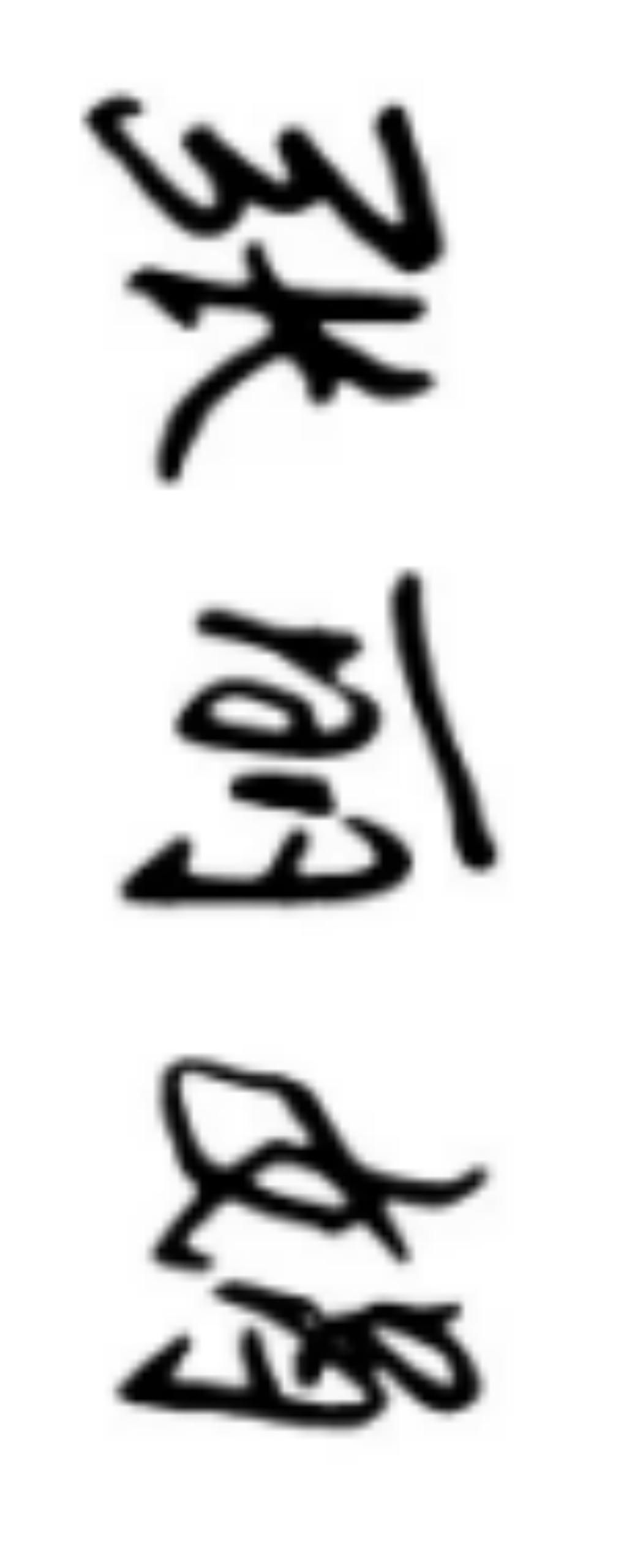 课程代码2020216课程名称口译课程学分2.0总学时32授课教师李晓峰 顾君 施菁华 李冠群 窦春霞  教师邮箱15118@gench.edu.cn；21014@gench.edu.cn18068@gench.edu.cn；17734@gench.edu.cn17757@gench.edu.cn上课班级英语B19-1,2,3,4,5,6, 7,8,9,10，11，12，13上课教室外语325，419，319，329，一教406答疑时间李晓峰：周二 5-6节 地点：外国语215 顾君：电话：13661965422          施菁华：电话：15692166535李冠群：电话：13817792150        窦春霞：电话：13564331291李晓峰：周二 5-6节 地点：外国语215 顾君：电话：13661965422          施菁华：电话：15692166535李冠群：电话：13817792150        窦春霞：电话：13564331291李晓峰：周二 5-6节 地点：外国语215 顾君：电话：13661965422          施菁华：电话：15692166535李冠群：电话：13817792150        窦春霞：电话：13564331291主要教材《口译教程》（第二版），主编 杨柳燕 苏伟，  上海外语教育出版社《口译教程》（第二版），主编 杨柳燕 苏伟，  上海外语教育出版社《口译教程》（第二版），主编 杨柳燕 苏伟，  上海外语教育出版社参考资料《中级口译教程》(第三版), 主编：梅德明，上海外语教育出版社2. 《交替传译——高等学校翻译专业本科教材》，主编：王丹，外语教学与研究出版社3. 《英语口译笔记法实战指导》，主编：吴钟明，武汉大学出版社《中级口译教程》(第三版), 主编：梅德明，上海外语教育出版社2. 《交替传译——高等学校翻译专业本科教材》，主编：王丹，外语教学与研究出版社3. 《英语口译笔记法实战指导》，主编：吴钟明，武汉大学出版社《中级口译教程》(第三版), 主编：梅德明，上海外语教育出版社2. 《交替传译——高等学校翻译专业本科教材》，主编：王丹，外语教学与研究出版社3. 《英语口译笔记法实战指导》，主编：吴钟明，武汉大学出版社周次教学内容教学方式作业1课程介绍第1单元：信息听辩听辩关键词口译操练：An introduction to an industrial village授课 + 操练教材预习、复习、口译实践2第1单元：信息听辩辨识逻辑关系口译操练：长城景区导游词授课 + 操练教材预习、复习、口译实践3第2单元：提炼主旨口译实践：信息的分层与取舍口译操练： Toward a sustainable energy future授课 + 操练教材预习、复习、口译实践4，5第2单元：提炼主旨主旨的提炼与口译口译操练：中国能源结构的调整  授课 + 操练教材预习、复习、口译实践6Quiz 1测试复习7第3单元：口译记忆逻辑记忆口译操练：向索马里海盗学管理授课 + 操练教材预习、复习、口译实践8第3单元：口译记忆形象记忆口译操练：Three traits of a successful manager授课 + 操练教材预习、复习、口译实践9第 4 单元：陈述技能中、英文声音的运用口译实践：戒烟行动 口译操练：Watching for early signs of autism 授课 + 操练教材预习、复习、口译实践10第 4 单元：陈述技能视觉呈现---站姿、坐姿的视觉呈现口译操练：提防患上“手机病”或针灸简介授课 + 操练教材预习、复习、口译实践11Quiz 2测试复习12第5单元:口译笔记笔记与记忆的交互口译操练：个人理财授课 + 操练教材预习、复习、口译实践 13第5单元:口译笔记笔记结构安排、提高记录效率口译操练：如何选择理财产品授课 + 操练教材预习、复习、口译实践14第6单元：数字口译 数字即时转换与记录口译操练：中文演讲:2003-2013年中国的外汇储备授课 + 操练教材预习、复习、口译实践15第6单元：数字口译 数字相关表达法口译操练：英文演讲:China’s outbound M&As或Most populous countries 2013-2050期末考试介绍         授课 + 操练复习、口译实践、quiz 316Final Examination:口译考试期末考试期末考试总评构成（1+X）评价方式占比1              Final Examination:口译考试55%X1Quiz 115%X2Quiz 215%X3Quiz 315%